Уважаемые жители сельского поселения!В связи с выявлением на территории МО «Шовгеновский район» случаев заболевания КРС бруцеллезом, предостерегаем вас от покупки и ввоза на территорию сельского поселения КРС без ветеринарных сопроводительных документов и наличия разрешения участкового ветеринара МО «Дукмасовское сельское поселение»В законодательстве РФ предусмотрено привлечение к уголовной ответственности владельцев заболевших животных по ч. 1 ст. 249 УК РФ «Нарушение ветеринарных правил, повлекшее по неосторожности тяжкие последствия». Данная статья предусматривает лишение свободы сроком до двух лет.Микробы выделяются во внешнюю среду не только во время окота или отёла, но и с молоком, мочой, испражнениями в течение всего года. Наиболее тяжелое клиническое течение заболевания наблюдается у людей, заражавшихся от мелкого рогатого скота (овцы, козы).Возбудитель бруцеллёза обладает большой устойчивостью к воздействиям низких температур, длительно сохраняется в пищевых продуктах, в том числе хранящихся в холодильниках и морозильных камерах.Заражение человека происходит при оказании помощи при родах, абортах, убое и обработке туш, стрижке шерсти, при контакте с предметами, загрязнёнными выделениями животных, при употреблении, а пищу мяса, подвергнувшегося недостаточной термической обработке, некипячёного молока или молочных продуктов из сырого молока (творог, сыр и т.д.).Характеризуется повышением температуры тало до 39-40°С в течение 7-10 дней и более. Лихорадка сопровождается ознобом, повышенной потливостью и общими симптомами интоксикации. В последующем возникают симптомы поражения опорно-двигательного аппарата, сердечно-сосудистой, нервной и других систем организма.Для предупреждения заболевания бруцеллёзом необходимо лицам, содержащим скот в частных подворьях:производить регистрацию животных в ветеринарном учреждении, получать регистрационный номер в форме ушной бирки;покупку, продажу, сдачу на убой, выгон, размещение на пастбище и все другие перемещения проводить только с разрешения государственной ветеринарной службы;карантинировать в течение 30 дней вновь приобретенных животных для проведения ветеринарных исследований и обработок;информировать ветеринарную службу обо всех случаях заболевания с подозрением на бруцеллёз (аборты, рождение нежизнеспособного молодняка);строго соблюдать рекомендации ветеринарной службы по содержанию скота.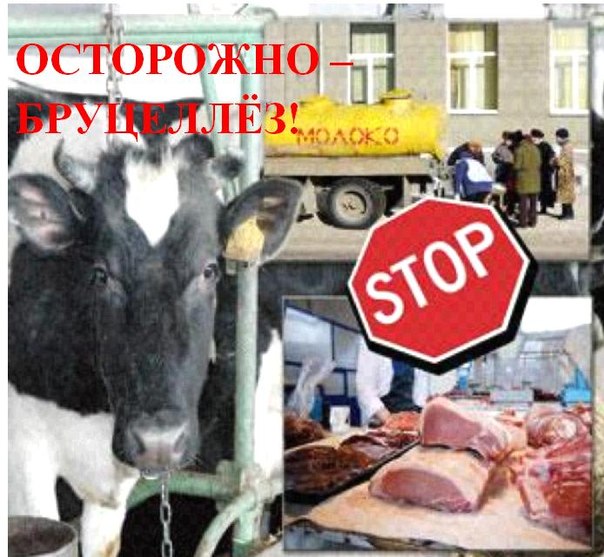 Бруцеллёз – инфекционное заболевание общее для человека и животных, сопровождающееся лихорадкой, поражением сосудистой, нервной и других систем и особенно часто опорно-двигательного аппарата.Основными источниками бруцеллёзной инфекции для людей является мелкий, крупный рогатый скот и свиньи. Заболевание у животных проявляется яловостью, абортами, рождением нежизнеспособного молодняка, снижением продуктивности.